
Soil Recipes for Veggie and Flower Beds
Quality					Soil for New Beds			Paonia Soils Brand (Bagged)Paonia Soils “The Bomb”			$28.95/2cf bag     or	$341.95/cy tote			OR				Paonia Soils “The Bomb 50/50”		$28.95/2cf bag     or	$341.95/cy toteFertilizer *see other side for suggested options
DNS Garden Bed Mix (Bulk)Bulk Garden Bed Mix 							$174.95/cubic yardIngredients: 30% Nutri-Mulch, 22.5% Bark Fines, 15% Screened Top Soil, 12.5% Spruce Fines, 10% Peat Moss, 15% Perlite, 2.5% Sand w/ wetting agent Fertilizer *see you on the flip side for suggested options
Black Gold Raised Bed Mix (Bagged) makes 1 cf8 bags		RMS Topsoil 	1.25 cf					$39.6012 bags	Black Gold “Raised Bed Mix” 	1.5 cf			$203.40Fertilizer	*see other side for suggested options						Total		*Does not include tax or fertilizer				$235.00Quality 		Rejuvenating Existing Beds 
Mix 2”-3” of amendment into 8”-10” of existing soil
Paonia Soils (Bagged)Paonia Soils “Dynamic Dressing”		$21.95/2cf bag     or	$249.95/cy tote	Fertilizer *see other side for suggested optionsFox Farms Soil Conditioner (Bagged)3cf Fox Farms “Happy Frog Soil Conditioner”				$39.95/2cf bagFertilizer *see other side for suggested optionsQuality 					Seedling MixesPaonia Soils (Bagged)
Paonia Soils “Featherweight Champion” 		$25.95/2cf bag     or	$414.95/cy toteFox Farms Seed Starter Mix (Bagged)“Light Warrior Seedling Mix”			$24.95/1 cf bagBlack Gold Seedling Mix (Bagged)Black Gold “Seedling Mix”			$11.95/16 qt bag    or	$19.95/1.5 cf bag* Suggested Fertilizers    Numbers are listed as Nitrogen-Phosphorus-Potassium percentages   Suggested amounts are for 1 cy of soil 12 lb. bag of Yum Yum 								$26.95 
                OR 1 box of any Down to Earth product listed below:5 lb	All Purpose 	4-6-2					$14.955 lb 	Vegan Mix 	3-2-2 					$11.955 lb 	Starter Mix		3-3-3 					$12.955 lb 	Vegetable Garden	4-4-4 					$14.955 lb	Bio Live 	5-4-2 					$19.955 lb	Rose & Flower Mix 4-8-4					$14.955 lb 	Azomite	0-0-0.2	   *for very depleted soils* 	$11.951 lb 	Oyster Shell *promotes strong root development and	$4.95
       			           improves nutrient uptake* 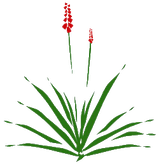 